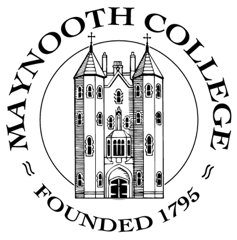 Frequently Asked QuestionsQuestions are always welcome. Here are some of the most common questions I get from students thinking about our courses. Ruth Daly, School Liaison Officer (Aug 2019) For all the information you may need check www.maynoothcollege.ieQ. 	What subjects are available to me from Maynooth University, if I take the course Theology and Arts (MU001) at St Patrick’s College, Maynooth? A.      	You can choose one or two subjects from the following groupings. Group 1: Geography, German, Law, Philosophy, Mathematics (Pure).Group 2:  Business (Management or Marketing or International), Criminology, Greek, History, Statistics (in third year).Group 3:  English, International Development, Mathematical Studies (03/H6 Math required).Group 4:   Anthropology, Economics, Finance, Latin, Music Technology, Nua-Ghaeilge (H5 Irish required).Group 5:   Computer Science (03/H6 Maths required), Music (H5 required), Sociology, Spanish. These subjects are taught with Maynooth University. We share the same campus. To find out more about these subjects, check www.maynoothuniversity.ie Q.       	What will I study if I take Theology?A. 	The subject of Theology covers many areas, many of which I am sure you will find very interesting. For example: The study of Sacred Texts, including their cultures, history, and meaning(s).  World Religions, such as Judaism and Islam and Cultural practices, such as beliefs and religious practicesMoral Theology, including moral dilemmas, social justice and the search for meaning And finally, Systematic Theology, which is deeper thinking and questioning about many things such as God, faith, understanding of the human person, spirituality.  Certainly, if you’re the kind of person who is interested in people and the world around you as we search together for meaning and justice, then Theology is the subject for you. Combined with another arts subject, you will have a well-grounded and comprehensive third level degree, that will set you up for life.Q. 	What career paths can I take with a degree in Theology and Arts?A.   	There are many career paths one can take following a degree in Theology and Arts (Bath MU001), and this can depend on the various subject one takes with Theology. For example, our students have gone on to many of the following careers: Teaching (primary, secondary level), Lecturing, Business, Finance, Chaplaincy, The Civil Service, The Gardaí , Social Services , Private and Public Sectors , Marketing, Communications, Journalism, Pastoral Work, RE Project Co-ordinator, Publishing, Community Development, Public Relations and many more. Q. 	Do I have to be religious to study Theology?A.  	No! It is not necessary to be religious in order to study Theology at St Patrick’s College, Maynooth. Theology is an Academic Study, which means that we think about deep and difficult questions. All that is needed is that students take the questions seriously. But this course can also enhance the experience of someone who is religious in their academic, spiritual and social development.Q. 	Is accommodation on Campus available to me and if so how much does it cost? A. 	Yes! We can provide Campus Accommodation to our Theology students. However, if we have high demand in any given year the places many be limited. The typical cost of the Village Campus Accommodation is 4800 euro per year that includes heating, ESB, Water, WiFi etc. If a student qualifies for the SUSI grand this can help with the cost.  Also, there are various meal plans available on campus, which are very economical and can be tailored to your needs worth checking out.Q. 	What advantages are there in taking an Arts degree through St Patrick’s College Maynooth?A. 	At St Patrick’s we have smaller classes which create a more personal learning environment. This is very appealing to our students who are coming from secondary schools where they know all the teachers and students. And in many cases it can be difficult for students to adjust to the size of a College Campus and the large numbers. But at St Patrick’s College it is easier to settle to college life and make new friends.Our Lecturers get to know our students. We have an Open Door Policy, so if you need to talk to your lecturer or any member of staff, they are there to help. Students often comment on the lovely friendly atmosphere throughout our Campus. Students gather most mornings (with free Tea/Coffee and biscuits ), meaning that there are always great chances to relax other students and staff. There are also many campus societies and clubs covering every hobby and interest. Maynooth is a safe and socially vibrant town. This is a place where you will make friends for life. Everyone at St Patrick’s College are here to enhance your college experience and help you succeed.If you have any other questions you can, contact me Ruth.Daly@spcm.ie or phone 087-1623379 or check out our website at https://maynoothcollege.ie/frequently-asked-questions Looking forward to hearing from you soon!!